Olhe novamente a figura de O MAMOEIRO, de Tarsila do Amaral, e depois escreva as respostas.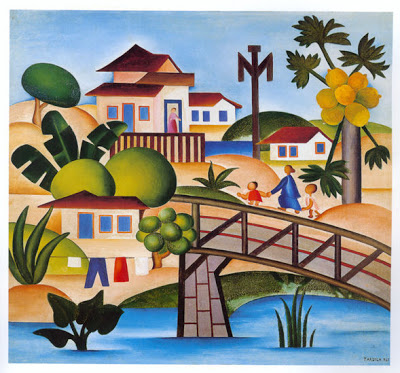 1 Quantas pessoas aparecem na obra?
________________________________________________________________________________2. Qual a cor do vestido da mulher que está na porta da casa? ________________________________________________________________________________3. Quantas calças estão secando no varal? ________________________________________________________________________________4. Quantas plantas diferentes foram desenhadas na obra________________________________________________________________________________5. Agora use lápis grafite e lápis de cor, faça dois desenhos e pinte. Um figurativo e um abstrato.Observação: Você pode fazer essa atividade em uma folha sulfite com margem e enviar a fotografia. 	Avaliação de DPO: _____________________